                                 Z á p i s     -      usnesení                         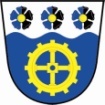 z     3 . veřejného zasedání zastupitelstva  OBCE Teplička,které se koná  ve čtvrtek  dne 14.7.2016 na OÚ v Tepličce od 18:00     hodpřítomnost zastupitelů (i případných hostů) je  doložena  prezenční  listinou    (příloha č. 1).Jednání zastupitelstva obce zahájila pí Hana Bartošová jako starostka v 18:00 hodin. Jednání řídila a provedla zápis. Předložila přítomným zastupitelům k podpisu prezenční listinu. Přítomni       4  …   členové zastupitelstva  Načež konstatovala, že zastupitelstvo obce je  usnášení schopno. Jako ověřovatele zápisu byli určeni:   Helena Dobroňová, MUDr. Vratislav KrausStarostka dala hlasovat o ověřovatelích a zapisovatelce:PRO …..     4   PROTI …… 0      ZDRŽEL SE …….. 0           NA TO  VYHLÁŠENO  USNESENÍ č.  3 .1. – určení ověřovatelů i zapisovatelky  -- - JEDNOHLASNĚ SCHVÁLENOStarostka navrhla formu hlasování pro všechny body VZ – VEŘEJNĚ = zvednutím ruky tak, jak je uvedeno i v jednacím řádu obce.  Dala  hlasovat o formě hlasování (veřejně)PRO …..  4      PROTI …… 0      ZDRŽEL SE …….. 0           NA TO  VYHLÁŠENO  USNESENÍ č.  3 .2. – forma hlasování - JEDNOHLASNĚ SCHVÁLENODále předložila  usnesení z minulého VZ –Body z předešlého VZ s úkolem  byly:	sestavit rozpočtový výhled a projednat podrobnosti letní slavnosti a indiánské akce pro děti						Přednesla program probíhajícího VZ včetně bodů různé. Všichni zastupitelé byli včas pozváni na dnešní VZ, pozvánka byla vyvěšena a úřední desce i ele.  (příloha č. 2). Do bodu různé navrhla dále   projednat: rozpočtové opatření, zvážit možnost odkoupit pozemek u rybníkaPožádala přítomné o další návrhy .Proběhlo hlasování  o programu jak shora uvedeno, přičemž  jiné návrhy vzneseny nebylyPRO …..   4     PROTI …… 0      ZDRŽEL SE …….. 0         NA TO  VYHLÁŠENO  USNESENÍ č.  3 .3. – o schválení programu VZ  - JEDNOHLASNĚ SCHVÁLENOPrvním bodem programu –bylo projednat podrobnosti letní slavnosti a závěrečné akce pro děti – indiánské léto. Pro letní slavnost bylo navrženo a schváleno vstupné 70,- Kč na osobu, náklady kapely ve výši 10.000,- Kč, částka  pro kolo štěstí ve výši 10.000, -Kč.  Další podrobnosti byly projednány již na pracovní schůzce. Finanční organizační otázky pro akci malých indiánů budou projednány na pracovní schůzce dne1.8.2016.proběhlo hlasování   ……….  PRO…  4   PROTI….0,    ZDRŽ….. 0   NA TO  VYHLÁŠENO  USNESENÍ č.  3 .4 . –   financování a průběh slavnosti léta  - JEDNOHLASNĚ SCHVÁLENODalším bodem programu  bylo sestavení rozpočtového výhledu. – vhledem k pracovní neschopnosti paní účetní – bude  výhled dovypracován  na příští  VZproběhlo hlasování   ……….  PRO…  4   PROTI….0,    ZDRŽ….. 0   NA TO  VYHLÁŠENO  USNESENÍ č.  3 .5 . –    O D L O Ž E N O    - JEDNOHLASNĚ SCHVÁLENO3) Na základě žádosti společnosti Vodárny a kanalizace k.Vary a.s. o projednání smlouvy, týkající se provedení stavby- intenzifikace čištění odpadních vod, byla zastupitelům předložena dokumentace k této stavbě a zastupitelé  s touto smlouvou souhlasí bez připomínek. Smlouva o právu k provedení stavby bude zaslána žadateli obratem.proběhlo hlasování   ……….  PRO… 4    PROTI….0,    ZDRŽ….. 0   NA TO  VYHLÁŠENO  USNESENÍ č.  3 .6 . –  smlouva o provedení stavby  - JEDNOHLASNĚ SCHVÁLENO4) Na základě žádosti společnosti ČEZ Distribuce a.s.,Děčín, Teplická 874/8 o odprodej pozemku st.p. č 62 v k.ú. Teplička byla zastupitelům předložena dokumentace a zastupitelé se s touto seznámili, když se jedná o parcelu v majetku obce – na které stojí distribuční trafostanice s označením Teplička-obec, ev.č. KV_0203. Žadatel na své náklady vyhotoví znalecký posudek, jímž bude stanovena kupní cena dotčeného pozemku – zastupitelé  souhlasí bez připomínek. Rozhodnutí o žádosti bude žadateli doručeno písemněproběhlo hlasování   ……….  PRO… 4    PROTI….0,    ZDRŽ….. 0   NA TO  VYHLÁŠENO  USNESENÍ č.  3 .7 . –  souhlas k odprodeji pozemku shora- JEDNOHLASNĚ SCHVÁLENO5) Na základě žádosti o závazné stanovisko k dokumentaci pro územní rozhodnutí společnosti ČEPS Invest, a.s Praha 10, bylo zastupitelům předložena dokumentace. Předmětem žádosti je realizace přestavby stávajícího dvojitého vedení 220kV V223/224 na dvojité vedení 2x40kV V487/488 mezi transformovnou TR Vítkov až lomový bod R15 a nového úseku vedení od lomového bodu R15 do nové  transformovny TR Vernéřov o celkové alce 79,2 km (SO 01) – blíže viz žádost.  Zastupitelé se seznámili s dokumentací a souhlasí s kladným závazným stanoviskem k dokumentaci pro územní rozhodnutí.proběhlo hlasování   ……….  PRO… 4    PROTI….0,    ZDRŽ….. 0   NA TO  VYHLÁŠENO  USNESENÍ č.  3 . 8 . – kladné závazné stanovisko   - JEDNOHLASNĚ SCHVÁLENO6a) do bodu různé bylo navrženo projednat a schválit RO č. 1/2016. Vzhledem k nutnosti založení nových účtů a úpravě některých stávajících bylo starostkou navrženo RO – viz příloha. Zastupitelé se seznámili s tímto opatřením a bez připomínek souhlasí.proběhlo hlasování   ……….  PRO… 4    PROTI….0,    ZDRŽ….. 0   NA TO  VYHLÁŠENO  USNESENÍ č.  3 . 9 . –    RO 1/2016     - JEDNOHLASNĚ SCHVÁLENO6b)schválení záměru o odkoupení pozemku u rybníka – odloženo na příští VZ.Další body k projednání navrženy nebyly,  do diskuse se nikdo nepřihlásil a  proto starostka jednání ukončila v 19:30    hodin.Veškeré číslované přílohy jsou součástí písemného vyhotovení tohoto  „zápisu - usnesení“  z veřejného zasedání.Vyhotoveno v Tepličce dne  22.7.2016Ověřovatele:     Helena Dobroňová                ……………………………………….		MUDr. Vratislav Kraus   …………………………………………….	Zapsala: starostka Hana Bartošová……………………………………………………………….                               ………………………………………………………………………    	Místostarosta: Tomáš Jelínek					starostka: Hana BartošováVyvěšeno dne  22.7.2016   						Sejmuto dne: Přílohy jsou (vzhledem k obsáhlosti) k nahlédnutí na OÚUsnesení (zápis) je vyhotoveno ve třech výtiscích a všechna mají váhu origináluDALŠÍ VEŘEJNÉ ZASEDÁNÍ JE NAPLÁNOVÁNO NA ČTVRTEK  dne 22.9.2016